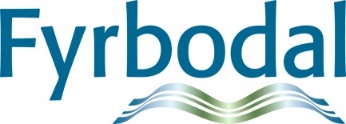 Minnesanteckningar Nätverk missbruk 2021-02-02 Närvarande; Anna Saxarås (Lysekil), Carol Aristegui (Lysekil), Aira Skrupska (Lysekil), Diana Håkansson (Tanum), Patricia Lind (Tanum), Sorin Raduta (Tanum), Ingela Pettersson (Mellerud), Sara Ghafori (Mellerud), Karin Engström, Sara Backman Engblom (Uddevalla), Annika Ström Öberg (Uddevalla), Gunnar Söderberg (Uddevalla), Jenny Israelsson (Orust), Maria Tärnström (Munkedal), Viktoria Karlsson (Munkedal), Kristina Moro (Munkedal), Helena Ackerblad (Åmål), Marko Tiainen (Åmål), Gustav Zander (Åmål), Frida Rutland (Trolhättan), Christina Persson (Trollhättan) och Elisabeth Bredberg (Fyrbodal). Mötet genomförs med stöd av Teams.På gång Nationellt och regionalt inom missbruksområdet. Lennart Rådenmark, Länsstyrelsen Västra Götaland deltar. Lennart arbetar som länssamordnare på Länsstyrelsen Västra Götaland med alkohol- och drogförebyggande arbete samt med spel om pengar. Länsstyrelsen arbetar på uppdrag av regering/riksdag att regionalt samordna frågorna om förebyggande arbete alkohol/droger.Lennart ger information om aktuella frågor på missbruksområdet; En aktuell rapport lanserades nationellt i förra veckan om alkohol under Coronapandemin. En sammanställning om internationell forskning om hur alkoholen påverkar pandemin och hur pandemin påverkar alkoholkonsumtionen samt hur alkohol påverkar våld i nära relation m m. Forskaren Frida Dangardt presenterar denna på CERA seminarium 4 februari. Rapporten bifogas här: En rapport Hälso- och sociala effekter av icke medicinsk användning av cannabis bifogas här tillsammans med en studievägledning för att arbeta med rapporten tex i arbetsgrupper.FoU-cirkel om cannabis har genomförts i regionen. Trollhättan, Vänersborg och Uddevalla har haft med deltagare. En del fördjupningsarbeten. Sammanfattning kommer att redovisas.När det gäller spel om pengar fick kommunerna och hälso- och sjukvården 2018 ett uppdrag att uppmärksamma spelmissbruk och att ge behandling och stöd. I VG regionen har det inrättats en särskild mottagning spelberoende. Finns i Göteborg (Järntorget) och är en mottagning för hela VG regionen. Personer kan vända sig dit genom egenremiss, eller bli remitterade av primärvård/ socialtjänst. En uppmärksammad fråga är samband överdrivet dataspelande och spel om pengar. Länsstyrelsen och den regionala mottagningen m fl bjuder in till konferens 3 mars 2021 om spel för dem som möter unga. Läs mer och anmälan i denna inbjudan.En ANDTS strategi för de kommande fem åren är på gång. Regering/riksdag kommer att fatta beslut om detta ganska snart. Denna strategi ska ha ett större focus på narkotika och narkotikaprevention. Områden som spel om pengar och icke förskrivna narkotika klassade läkemedel kommer att finnas med. Länsstyrelsen väntar på uppdrag att samordna arbete. Samsjuklighetsutredning pågår. Leds av Anders Printz. Utredningen tillsattes pga att stora brister i vården finns för personer med både beroende och psykiska funktionsnedsättningar. Personer ”ramlar mellan stolarna” och får inte den hjälp de behöver. Utredningen ska vara klar i november 2021. Förslag ny socialtjänstlag är ute på remiss. Där finns fokus på förebyggande insatser. Det ska vara tidiga insatser och insatserna ska vara lättillgängliga. Insatserna ska inte behöva biståndsprövas utan kunna ges som serviceinsatser. Verksamheten i socialtjänsten ska baseras på vetenskap och beprövad erfarenhet. När det gäller ansvarsfördelning kommun/region för missbruks-och beroendesidan behövs fördyligande. Lennart avslutar sin medverkan i detta nätverksmöte med att kommunerna gärna får höra av sig till honom. Gärna med önskemål om hur Länsstyrelsen kan arbeta med viktiga frågor för kommunerna.Aktuellt läge i kommunernaI Uddevalla har det varit ett tufft år 2020. Många nya ärenden med unga vuxna som har omfattande vårdbehov. Många placeringar - många LVM. Fler LVM på kvinnor än tidigare. Under 2020 startas äntligen ett vård- och stöd samordningsteam  - Case management team. Det kommer att ge möjlighet att arbeta mer individanpassat och stödjande med resurserna på hemmaplan. I organisationen finns numera missbruk och socialpsykiatri gemensamt. De har arbetat fram nya arbetssätt -  t ex boendestödet som kompletterande insats till nya teamet. Finns omfattande samsjuklighet i socialpsykiatrin så det är värdefullt med samarbete.Lysekil har också haft ett tufft år 2020. Både utifrån covid-19 och en ökning av olika ärenden. Fler LVM än vanligt. Fler placeringar och högre placeringskostnader.2020 genomfördes en omorganisation och även om de är på god väg så har organisationen inte satt sig. Det finns många saker att fortsätta arbeta med 2021.Inom beroendestöd finns nu också VIN ärenden och boenden. Arbetsbelastningen är stor. Inga nyanställningar. 2021 ska de arbeta mer med intern samverkan, framförallt med resursteamet. Förändrat arbetssätt då de ska dela på myndighet och utförare. De ska se över boendestöd .Ett annan utvecklingsområde är digitalisering. Det finns många bra tankar om arbetet framåt.Tanum behöver ta tag i hur de ska arbeta mer med sitt förbyggande arbete. Det har varit ”hanterligt inflöde” till utförarsidan. Troligen beroende på många placeringar.På Orust har enheten arbetat med många unga 2020. Unga som kommit från familjeenheten då de avslutat många placeringar. Unga med stor problematik missbruk och psykisk ohälsa. Dessa ärenden har tagit mycket tid. Ett par ärenden har lett till LVM. Hade varit önskvärt att de kommit intill i dessa ärenden mycket tidigare. Inför 2021 ska de jobba mer med samverkan familjeenheten för att undvika detta. LSS och socialpsykiatri har organiserats i enheten -  tillsammans med missbruk och VIN. Önskar bra modeller för samverkan missbruk/socialpsykiatri då de ser många gemensamma ärenden. Vill undvika dubbelutredning. Kanske IBIC kan vara något? Orust fick en beroendestödjare 2020. Han har även börjat jobba lite med boendestöd. Sammanfattningsvis så är mycket på gång på Orust och de jobbar vidare utifrån det läge de har.Munkedal har klarat av 2020 ganska bra utifrån sina förutsättningar. Två personer jobbar i missbruksarbetet. De är både utredare och utförare. Det är ”på gott och ont”. Lätt ibland och otydligt ibland. Munkedal har inte haft stort inflöde 2020 och de har inte haft någon LVM. Missbruket bland äldre har ökat. Det kommer äldre (från biståndsenheten) som har druckit mycket. En ny målgrupp. I dessa ärenden har det varit samverkan med vårdcentralen, kommunsjuksköterskor och hemsjukvård. I Munkedal har det inte varit många ungdomar aktuella. Ungdomarna söker inte hjälp?. Behöver jobba mer med öppna insatser. Förbättringsområde framåt. De behöver också ”fundera på” hur de jobbar med lobbarna. En rekrytering av beroendestödjare pågår. De behöver tydliggöra sitt arbete med utredning/uppdrag. Bra samverkan internt med familjestöd kring de unga vuxna som övergår till enheten.I Åmål har det också inkommit många orosanmälningar från biståndsenheten om att personer som sitter hemma och dricker. De har funderingar om det är Coronaperioden som medverkat till detta? Missbrukare som tagit tag i sitt drickande behöver komma ut i sysselsättning men där är möjligheter stängda till följd av pandemin. Svårt att det inte finns något att erbjuda dem. Äldre som missbrukar alkohol är en ny grupp även i Åmål. De har kommit in fler skyddstillsynsdomar med krav på drogtester. Där det finns program upprättade. I kontakter med frivården försöker socialtjänsten ställa krav på att frivården följer upp detta bättre med påföljder om planering drogfrihet inte fullföljs. I LVM och LVU ärenden finns besvikelse på hur behandling genomförts iv HVB. Varför tvångsvård om institutionen inte kan se till att klienterna är drogfria.? Åmål har ett ”lågtröskelboende” med minimala krav på drogfrihet. Bra samarbete mellan de olika delarna i kommunen genom samverkansmöten. Boendestöd från socialpsykiatrin kan beviljas av socialsekreterare missbruk. I Trollhättan har det varit personalbyten på chefstjänsterna/teamledartjänsterna. De har under förra året varit ”lite kort om folk”. Just nu har de en utvecklingsledare som i sex månader ska arbeta med att få fart på hemmaplanslösningar. Bra team med behandlingssekreterare finns. Boendefrågorna är också stor och viktig fråga för verksamheten. I Trollhättan har ungdomar från 18-år överförts till vuxenenheten (från BoU). Ungdomar som inte har missbruk eller psykiatrisk problem men det finns övrig social problematik. Där behöver de jobba mer med samarbete omsorgsförvaltningen. En projektledare finns i Trollhättan som ska arbeta med samsjuklighet. En inventering av vilka klienter det är - och vilket vårdbehov de har - pågår. Även här behövs samarbete mellan förvaltningarna för att hitta nya gemensamma lösningar. 2020 var ett år med många LVM och flera placeringar. De behöver jobba vidare med hemmaplanslösningarna för att undvika placeringar.I Mellerud har det varit stor personalomsättning under året. Många konsulter har hyrts in. Just nu stor personalförändring på missbrukssidan. Många som slutar sitt arbete. Men det har stabiliserats på BoU. Ett mottag har införts som får ”sortera” i de komplexa ärendena som kommer in. Covid-19 läget har inneburit mycket Teamsmöten som sparat en del tid. Annars ingen digitalisering. Det har inte varit några LVM under 2020. Men många frivilla placeringar på behandlingshem. Fler unga missbrukare med psykisk ohälsa. Hemsjukvården har larmat om flera äldre som sitter hemma och dricker ”alldeles för mycket”. Ett bra samarbete med bistånd finns i dessa ärenden. Många kontaktade beroendehandläggaren som har möjlighet att erbjuda fem samtal. Mycket drogtester. Det var fler VIN ärenden förra året. Flera hedersrelaterade ärenden med behov av skyddsplacering. Det är stora problem med boenden. Många som inte kan ordna det själva. Socialtjänsten har inte egna lägenheter så många tillfälliga lösningar har ordnats. Det blir dyrt. De har fått en förändring vad gäller sociala kontrakt. De ska förnyas varje månad. Det innebär mycket extra arbete och svårigheter för klienter. De har arbetat om de sociala kontraktens utformning. Det har blivit högre krav/krav på boendestöd. Oklart ännu om vad som är juridiskt korrekt . Här kan Ni ta del av det mtrl. Skicka gärna synpunkter till Ingela.Uppföljning IFO nätverkNätverket är nöjda med nätverksarbetet och tycker det är till nytta. Läs mer på sammanställningen uppföljningsenkät nätverk 2020.Nästa möte:20 april kl 09-12. Ny Nätverksledare blir Jenny Brunsten. Hon börjar sitt arbete de 3 mars 2021.Punkter till nästa nätverksmöte: ”Diskutera möjligheten för interkommunal samverkan gällande individer som är i behov av att byta bostadsort”.Samverkan kring boende/missbruk/socialpsykiatri.Ökad alkoholkonsumtion äldre.Övrigt: I Uddevalla jobbar de just nu med digitalisering av handläggningsförfarande. De har tänkt digitalisera sin LOB process, men det har blivit fördröjt p g a resursbrist p g a pandemiläge. Ser fram emot att få till en automatisering av tex registerslagning och utskick av LOB info. Bra om tid kunde frigöras för handläggarna. Uddevalla återkommer med information om hur detta arbete fortskrider.Nätverksledare Fyrbodal har uppgift framöver att arbeta med kompetensplanen IFO, och att arrangera utbildningar utifrån den. En inventering av kompetensbehov 2021 genomfördes i november och är sammanställd. Ett bra underlag för kompetensplanering. När pandemirestriktioner upphör och planering är möjlig kommer arbete med utbildningar framöver att fortsätta. En punkt att ha med på nätverksmötet i april.Vid pennanElisabeth BredbergNätverksledare